MORELIFE ADULT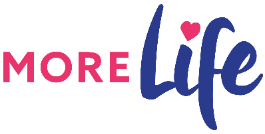 REFERRAL FORM ESSEXPatient DetailsPatient DetailsPatient DetailsPatient DetailsPatient DetailsPatient DetailsPatient DetailsPatient DetailsPatient DetailsTitle:Title:Date of birth:First name:First name:Gender:  Male    Female  Male    Female  Male    Female  Male    Female  Male    FemaleSurname:Surname:Patient preferred contact number:Patient preferred contact number:Patient preferred contact number:Patient preferred contact number:Patient preferred contact number:Patient Address Postcode:Postcode:Does the patient speak English?Does the patient speak English?Does the patient speak English?Does the patient speak English?Does the patient speak English? Yes     NoNHS Number:NHS Number:Does the patient have a longstanding limited illness or disability?Does the patient have a longstanding limited illness or disability?Does the patient have a longstanding limited illness or disability?Does the patient have a longstanding limited illness or disability?Does the patient have a longstanding limited illness or disability? Yes     NoNHS Number:NHS Number:If yes, please state:If yes, please state:Email address (this will be the main method for contacting the patient):Email address (this will be the main method for contacting the patient):Email address (this will be the main method for contacting the patient):Does the patient have any mobility issues or are they housebound? Does the patient have any mobility issues or are they housebound? Does the patient have any mobility issues or are they housebound?  Yes     No Yes     No Yes     NoCurrent Medical InformationCurrent Medical InformationCurrent Medical InformationCurrent Medical InformationCurrent Medical InformationCurrent Medical InformationHeight (m):Weight (kg):BMI:Blood Pressure:Resting Heart Rate:Does the patient meet the EoE clinical criteria for Bariatric Surgery? (BMI>40kg/m2 PLUS severe sleep apnoea and/or Type 2 Diabetes)Does the patient meet the EoE clinical criteria for Bariatric Surgery? (BMI>40kg/m2 PLUS severe sleep apnoea and/or Type 2 Diabetes)Does the patient meet the EoE clinical criteria for Bariatric Surgery? (BMI>40kg/m2 PLUS severe sleep apnoea and/or Type 2 Diabetes)Does the patient meet the EoE clinical criteria for Bariatric Surgery? (BMI>40kg/m2 PLUS severe sleep apnoea and/or Type 2 Diabetes)Does the patient meet the EoE clinical criteria for Bariatric Surgery? (BMI>40kg/m2 PLUS severe sleep apnoea and/or Type 2 Diabetes) Yes NoReferral Criteria For EssexReferrer One of the following three criteria MUST be metConfirmA BMI of 40 kg/m2 or more    ORA BMI of ≥ 35 kg/m2 and 1 obesity-related comorbidity e.g. Type 2 Diabetes, metabolic syndrome, hypertension, obstructive sleep apnoea (OSA), functional disability, infertility and depression if specialist advice is needed regarding overall patient management   ORA BMI of ≥ 32.5 kg/m2, type 2 diabetes and of Asian descent   ORIn exceptional circumstances when a patient with a BMI < 35 kg/m2 is referred, waist circumference and reasons for referral should be given as prior approval is required from the CCG  Use this area to supply further information evidencing how the patient meets the above criteria if necessary:Pathology (Where available please ensure these are from the last three months)Pathology (Where available please ensure these are from the last three months)Pathology (Where available please ensure these are from the last three months)Pathology (Where available please ensure these are from the last three months)Pathology (Where available please ensure these are from the last three months)Pathology (Where available please ensure these are from the last three months)Hb1ACDate:Reading: TSHDate: Reading: Medical History and Current MedicationMedical History and Current MedicationMedical History and Current MedicationMedical History and Current MedicationMedical History and Current MedicationMedical History and Current MedicationMedical HistoryAttachedCurrent MedicationAttachedReferral Source detailsReferral Source detailsReferral Source detailsReferral Source detailsReferral Source detailsPatient’s Surgery Name:Patient’s Surgery Name:Surgery Address: Surgery Address: Surgery Address: Surgery Address: Surgery Address: Surgery Postcode:Surgery Postcode:Surgery Postcode:Surgery contact number:Surgery contact number:Referrer’s name:Referrer’s profession:Referrer’s Email:Date of referral:Exclusion Criteria*Please NOTE – patients referred who suffer from the following conditions will be excluded:Active BulimiaCurrently PregnantActive PsychosisActive Substance Use Disorder (SUD) including AlcoholDementiaHad Bariatric Surgery in the last 12 months* Patients found to have a score of severe anxiety/depression will be assessed on an individual basis